“Your Key to Success”Sponsored by: Student Retention ServicesTo make an appointment: Stop by Founders 131A, call 860-343-5868, or email jmazgulski@mxcc.eduSUNDAYMONDAYTUESDAYWEDNESDAYTHURSDAYFRIDAYSATURDAYJanuary 1920 Martin Luther King Jr. Day College Closed21 Faculty Semester begins22 – Classes Begin23 24 252627282930 31February 1234 - Last Day to Add/Drop Courses & for 50% tuition refund56789 1011121314 President’s Recess– NO CLASSES – College Open15 – College         Closed16 – College         Closed17  President’s Recess  – NO CLASSES – College Closed18192021  222324 - Last Day to Change from credit to Audit Status25 26 272829March 12345678 - Daylight Savings TimeBegins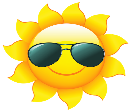 910111213141516  - SPRING          BREAKNO CLASSES(College Open)17 – SPRING         BREAKSt. Patrick’s Day18 – SPRING         BREAKFirst day of Spring19 - SPRING        BREAK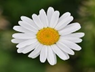 20 - SPRING        BREAK21 - SPRING         BREAK2223 24252627 28293031April 123 45 6 7 8 910 - Days of Reflection –  No classesCollege Closed11 - Days of Reflection – No classesCollege Closed12 - Days of Reflection – College Closed(Easter)13 – Last Day to Make up Incompletes from Fall 20191415 -  Last Day to Withdraw from Classes  & Grad apps due1617 18 19 20 2122 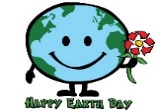 2324  6th Annual Academic Convivium252627 282930May 1 Academic Awards Night234567 Reading DayNO CLASSES89 Last day of classes10 Mother’s Day11 Final       Exams 12  Final Exams 13  Final Exams14 Final Exams15 Final Exams16  Final        Exams end17 18 - Exam Make-up Day (for weather or emergency closure only)  19 2021 Final Grades      Due by Noon22232425Memorial DayCollege Closed 262728GRADUATION2930